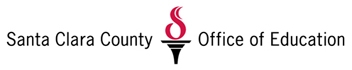 School Counselor InternshipSanta Clara County Office of EducationAlternative Education DepartmentApplication ProcessApplicants for internships as a school counselor for the Santa Clara County Office of Education, Alternative Education Department must meet the following requirements:Completed ApplicationOne Letter of RecommendationResumeEnrollment in EDCO 292Intern a minimum of 16 hours per week for the duration of one semesterOnce the above is completed, please contact Michelle DeCaro at (408) 573 – 3207 or michelle_decaro@sccoe.org.